Zajęcia z przygotowania pedagogicznego, kulturowego i językowego (19.01.2015-23.01.2015)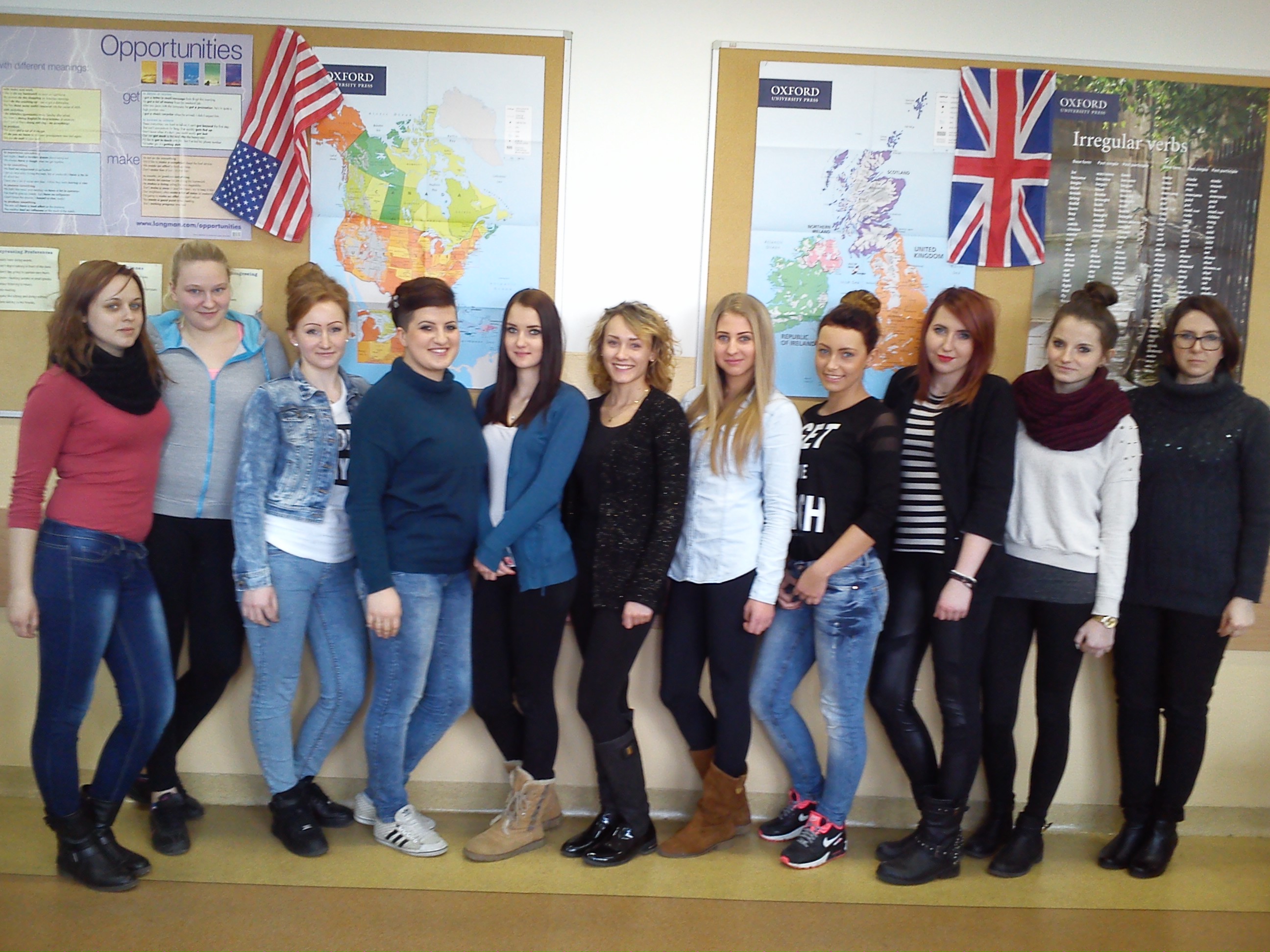 W dniach od 19 do 23.01.2015r. na terenie Zespołu Szkół nr 8 w Koszalinie odbyły się zajęcia z przygotowania pedagogicznego, kulturowego i językowego dla uczniów wyjeżdżających na praktyki zawodowe do Wielkiej Brytanii  w terminie 01.03.2015-28.03.2015. Zajęcia objęły 4 godziny przygotowania pedagogicznego, 2 kulturowego i 18 językowego. Program z przygotowania pedagogicznego opracowany został przez mgr Joannę May – szkolnego pedagoga, a poprowadzone zajęcia  opierały się na warsztatach, które miały na celu kształcenie umiejętności radzenia sobie w sytuacji kryzysowej, za jaką możemy uznać pobyt ucznia w odmiennym kulturowo środowisku, w warunkach czasowej rozłąki z rodziną i bliskimi, przy ograniczonych możliwościach komunikacyjnych wynikających z bariery językowej.Zajęcia kulturowe i językowe, których autorem jest mgr Monika Jankowska – nauczyciel języka angielskiego, ukierunkowane były na poznanie podstawowych realiów życia kulturowego Wielkiej Brytanii, zwyczajów i stylu życia na co dzień, a także kształcenie umiejętności komunikacji w sytuacji formalnej oraz prowadzenia rozmowy z klientem i pracownikami zakładu fryzjerskiego.Zajęcia prowadzone były przez autorów obu programów. Po zakończeniu przygotowania pedagogiczno-kulturowo-językowego, na ostatnich zajęciach, uczestnicy projektu zostali poproszeni o wypełnienie ankiet ewaluacyjnych. Niżej podajemy wzór ankiety.*skala: od 1 do 5 punktówAnaliza udzielonych przez uczestników odpowiedzi pozwoliła stwierdzić, że zajęcia w 99,1% spełniły ich oczekiwania, a średnia przyznanych punktów wyniosła 4,95. Można stwierdzić, że przygotowanie stażystów spełniło swoją rolę, a oczekiwane rezultaty działań zostały osiągnięte:wzrosło poczucie własnej wartości i pewności siebie oraz zdolności adaptacyjnych uczestników projektu; stażyści poznali wybrane realia kultury brytyjskiej ułatwiające funkcjonowanie na terenie Wielkiej Brytanii;  wzrosły kompetencje komunikacyjne, umiejętności rozmowy na temat pracy w salonie fryzjerskim oraz stosowania form grzecznościowych podczas rozmowy w języku angielskim.z-ca koordynatora projektu:mgr Monika JankowskaLp.KategoriaOcena*      1.Jak oceniasz organizację zajęć?2.Jak oceniasz zakres tematyczny przygotowania?3.Jak oceniasz jakość otrzymanych materiałów?4.Jak oceniasz przydatność przekazanej wiedzy?5.Jak oceniasz wymiar czasowy zajęć?6.W jakim stopniu osoba prowadząca zajęcia spełniła Twoje oczekiwania?7.W jakim stopniu zdobyta wiedza i umiejętności będą przydatne podczas pobytu w Wielkiej Brytanii?